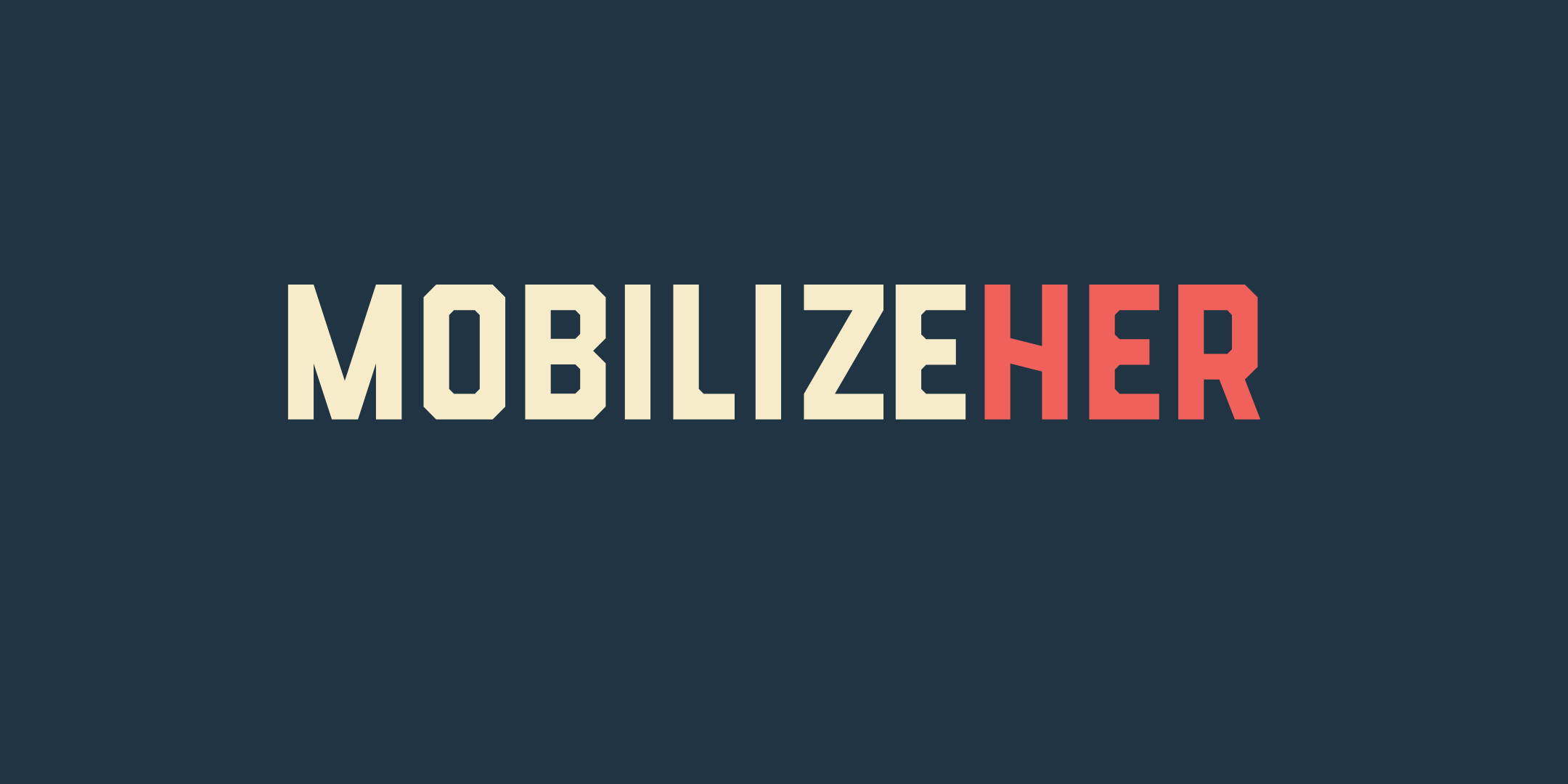 Scholarship applicationThank you for your interest in attending MobilizeHer 2019! To apply for a scholarship, please complete this application and email it to conference@womensmarchoakland.org with the subject line “MobilizeHer 2019 scholarship application”. All questions are required unless marked otherwise.Applications will be reviewed as they are received. All applicants will receive a written response.About youFirst name:      Last name:      Telephone:      Email:      City:      Organization affiliation (if applicable):       Staff VolunteerResume / LinkedIn profile (optional):      We are committed to centering and uplifting marginalized voices. The following questions are intended to help us meet those goals. Are you (please check all that apply): Self-identified woman Person of color Person with a disability LGBTQ+ Member of another marginalized group None of the above Decline to stateAdditional questions (required)Write a brief statement about what you hope to gain/learn from MobilizeHer. Please indicate if this will be your first social justice / activist conference.What motivated you to become an activist?  Based on the activism and organizing you’ve done, what is your proudest moment?How are you / your organization engaging with partners to build a society where all can thrive?  